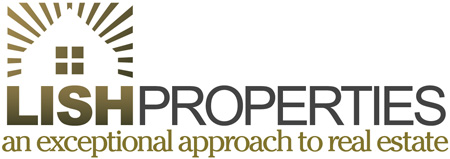 INFORMATION SHEET ON: 135 SOUTH BARBARA LANE, AUSTELL, GA  30168Thank you for taking the time to come by and look at this home.DISCOUNT RENT AVAILABLE:  The prevailing rental rate in this area for a similar three bedroom home is $925-975, and the stated rent for this home will be $925.  However, we are offering a DISCOUNT of $25 off your monthly rent, and all we ask is that you pay your rent on time.  In other words, if we receive your rent by mail only no later than 5:00 PM on the first day of each month, we will discount your rent by $25.YOUR DISCOUNTED MONTHLY RENT WILL BE $900 PER MONTH.SECURITY DEPOSIT:  The security deposit for the home will be $900, and is due when you are approved and decide to move forward.  As the owner of this property is a licensed real estate agent, the security deposit will be held by Solid Source Realty, the owner’s brokerage firm, in an escrow trust account.  The security deposit will be returned to the renter at the conclusion of the lease provided the terms of the lease have been met.  There is no additional deposit for children.  Pets are not allowed in this property.OPTION TO PURCHASE:  The owner has indicated a willingness to discuss an option to purchase at the conclusion of a one year lease, with portions of a rent to be determined applying to the purchase price.LEASE TERM:  One Year (12 Months).  Longer lease terms will be considered by the owner if requested.AVAILABILITY:  The home is available immediately.  PROPERTY INFORMATION:  Year Built:  2004Square Footage:  14573 Bedrooms / 2 BathroomsAppliances Included With RentalWasher/Dryer Included With RentalSCHOOLS:  The home is served by Douglas County Public Schools, including Annette Winn Elementary School, Turner Middle School and Lithia Springs High School.  HOW TO FIND OUT MORE:  Fill out an application, and call your leasing agent (details below).  This home will not be rented on a first come, first served basis, but instead will be rented on the basis of information received on the application forms.  Credit worthiness, current income, and job stability will be among the factors considered in the eventual decision.  Equal Housing Opportunity.Leasing Agent Contact:J Scott770-906-6358Lish Properties, LLC